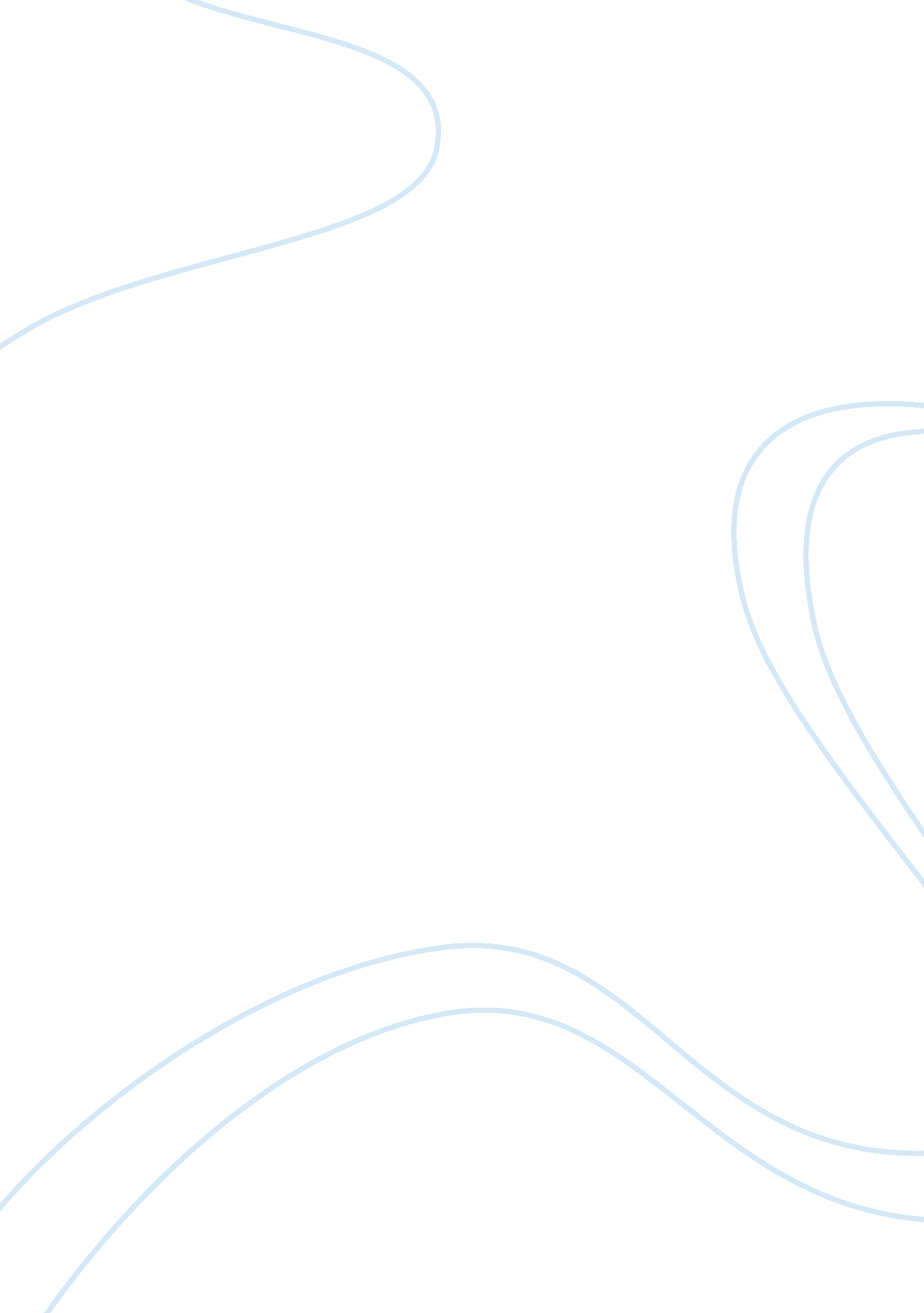 Good essay on omparativeanalisysProfession, Student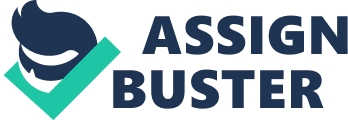 Writing is a way young and talented people can express the capacity to convey their ideas. Written text expresses the identity of its author, his creativity and understandingof the world. The material of these two articles is all related to the topic of writing as on art of self-realization for adolescents. Children and teenagers perceive the process of academic writing and analyzing of information in their own way that significantly differs from their tutors’ ideas. So similarities and differences between these two articles fully represent and explain the process of writingconstruction for teenagers that aim to enter discourse community as mature specialists in the sphere of “ knowledge-production”. 
The first article named “ Students and teachers Perceptions: An Inquiry into Academic Writing” focuses on discrepancies that appear between teachers and students understanding of writing tasks. Apart from the fact that young writers follow the instructions academic discourse lacks deep connections between standards and genre conventions. The attempts to make everything due to teachers’ expectations is not always a process of learning and sometimes it turns into replication that has nothing in common with creativity and academic discourse. Second article depicts the work of writing communitythat aims to give more freedom to its members. It enables young writers to reveal their identity and to discover writing on their own terms. 
The most obvious similarity between the articles is an idea that young writer should be flexible to become a professional. To write effectively it is important to follow proper examples and to comprehend them properly. Academic discourse is a system that comprises many elements that seem to lay on the surface. However, it is more complicated and writers need to be prepared to enter it as a competent member. Academic discourse includes global moves, such as working with the specific content and summarizing, that shows that the authors sophisticated awareness about the subject and understands it in all the details, and localoperations, suchasspelling, punctuationandsoon. 
One of the key problems, that we can notice in both articles that young writers should develop their unique ideas within the learning community. Both articles underline that people are cognitive beings and that they are able to make up fresh ideas, analyze the things and processes. The process of real learning differs from its comprehension of most students. It is stated that teachers expect not even special vocabulary and terms, correct spelling and punctuation, but effective learning that concern the ability to work with properinformation and to transform it into their own works, using it as a tool but not replicating it. The way of producing new ideas on the proper basis is certainly the evolution of knowledge. 
The most important question these two articles depict is the level of freedom in the academic discourse. Teachers’ demands usually are opposite to students perceptions. If students follow the teachers’ strategy, they risk to forget about identity and creativity as they can usually face criticism. Tutors guidance can help as well as do harm. Students usually focus on local operations when they have some boarders and forget about concept developing of their own ideas. Mighty Writers enable children to reveal their identity and develop their ideas in certain genres that are potentially good for self-realization. They stimulate their creativity based on ability to analyze, to summarize and to improve their writing skills. 
Both articles focus on writing; however, it is described from the different point of views in each. One percept this activity as a duty of the student and a serious academic work and the story of Mighty Writers represents writing activities as a kind of hobby that integrates the knowledge students get at school. The first article tells about the bases, the first steps on the way to the academic discourse, it draws our attention to problems concerning guidance that adolescents face. The Mighty Writers article focuses on just writers and their ability to write more sophisticated works, in contrast with academic discourse at school. However, it was admitted in both articles that a good example is an important element of success. Adolescents should have a purpose and comprehensive sample. However, Mighty Writers is an organization where children are guided but not criticized; they are to write for fun, while an academic discourse process guided by teachers is a complicated activity that needs serious preparations. 